Financial and Investment GroupDUTIESThe Financial and Investment Group (“FIG”) enables members to learn from one another about the economy, business, and investing.PROCEDURESA Chair and Vice-Chair lead the group and manage its activities.FIG meets approximately monthly as scheduled.A mailing list is maintained for announcements and for postings by members for the attention of the group.Participants can suggest discussion topics, make presentations, and post materials. 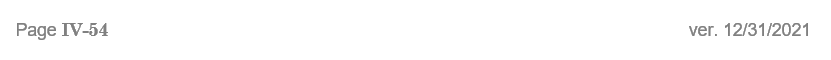 